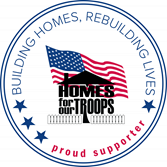 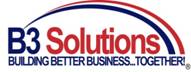 B3 SOLUTIONS’FIRST ANNUAL SPORTING CLAY EVENTto Benefit Homes for Our Troops Future Homes in the Tampa Bay AreaSaturday, March 15, 20149:00 a.m. – 4:00 p.m.Tampa Bay Sporting Clays 10514 Ehrens Cutoff, Land O’ Lakes, FL   34639(813) 929-6200SCHEDULE OF EVENTS  9:00 a.m.		Registration opens				(Coffee/donuts/snacks served at Coffee and 				Donuts’ Station)  9:15 a.m to 	1 Hour ‘Feel More Comfortable to Shoot’ Course at10:15 a.m.		5-Man Stand.10:30 a.m.		Locate your Team Captain and team members and please stay together.10:35 a.m.		Safety instructions given.10:40 a.m. 	Sponsor teams directed to golf carts; all others follow.10:45 a.m.		Shoot commences. **Shoot should last about 2 hours.  Upon end of shoot, shooters go to Pavilion and turn Scorecards into Tally Tables**  1:15 p.m.		All shooters must be in from courses.  1:20 p.m.		Presenting of colors by University of Tampa’s ROTC; 					National Anthem sung by ROTC cadet.	 1:25 p.m.		Bow heads for Grace.  1:30 p.m.		Bud announces Holy Hog Caterers has opened food 				lines.   2:00 p.m.		Bud explains purpose of fundraiser;Recognizes all sponsors.2:05 p.m.		Bud introduces Congressman Gus Bilirakis.2:15 p.m.		Bud introduces Speaker #2, Danny McKnight (Black 			Hawk Down)2:40 p.m.		Bud introduces HFOT President, Tim McHale. 2:45 p.m.		HFOT video is shown. 2:55 p.m.		Tim introduces HFOT recipients. 3:05 p.m.		Live auction commences. 3:25 p.m.		Trophies presented. 3:30 p.m.		Chinese Raffle (3) winners announced. 3:45 p.m.		50/50 winner announced. 3:50 p.m.		Bud thanks everyone for attending.  See you next 			year!!  Event adjourns.CONTACT:  Marilyn Sellers, B3 Solutions, Veterans Outreach Director,msellers@b3solutions.com, Phone:  (813) 933-5383